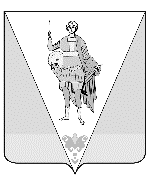 ВЕРХНЕТОЕМСКИЙ МУНИЦИПАЛЬНЫЙ ОКРУГСОБРАНИЕ ДЕПУТАТОВПЕРВОГО СОЗЫВА(двадцать первая сессия)р е ш е н и еОб установлении границ ТОС «Сосновый»В соответствии со статьей 27 Федерального закона от 6 октября 2003 года № 131-ФЗ «Об общих принципах организации местного самоуправления в Российской Федерации», Положением о территориальном общественном самоуправлении в Верхнетоемском муниципальном округе, утвержденным решением Собрания депутатов Верхнетоемского муниципального округа от 18 февраля 2022 года № 6, на основании заявления инициативной группы граждан с предложением по установлению границ территории деятельности ТОС «Сосновый», в соответствии с Уставом Верхнетоемского муниципального округа Собрание депутатов р е ш а е т:1. Установить следующие границы территории осуществления территориального общественного самоуправления «Сосновый» - границы поселка Сосновый Верхнетоемского муниципального округа Архангельской области.2. Настоящее решение вступает в силу после его официального опубликования.Председатель Собрания депутатовВерхнетоемского муниципального округа                                      О.В. КомароваГлава Верхнетоемского муниципального округа                                                                        С.В. Гуцалоот 22 марта 2024 года№ 7           с. Верхняя Тойма